Муниципальное бюджетное дошкольное образовательное учреждение«Детский сад № 199»г. Нижний НовгородПознавательно-исследовательский проект«Много птиц у нас зимой»для детей подготовительной группы с ЗПРПодготовили:Учитель-дефектолог Агапова Дина АнатольевнаВоспитатель Волкова Надежда Дмитриевнаг. Нижний Новгород2018 г.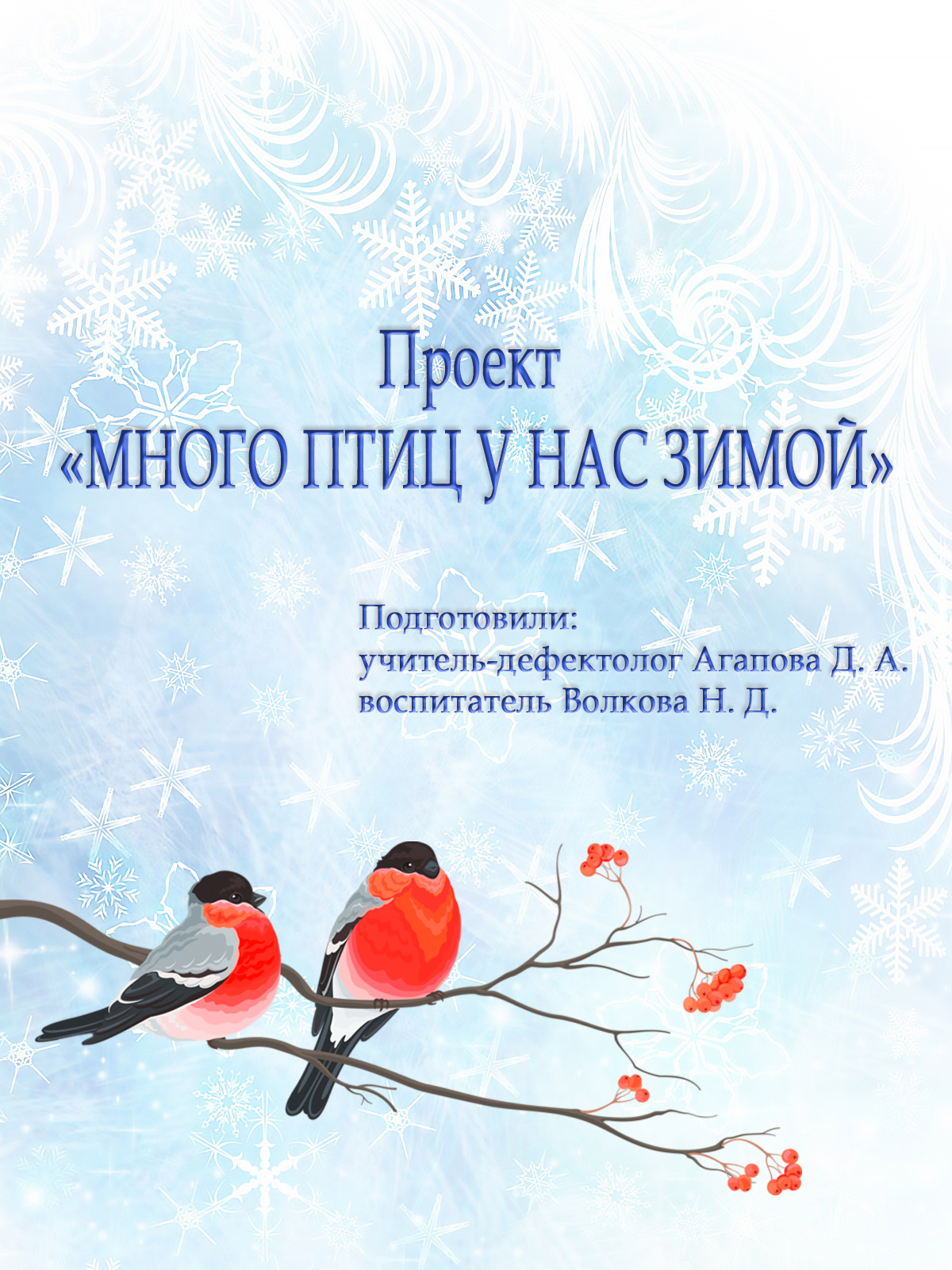 Паспорт проекта.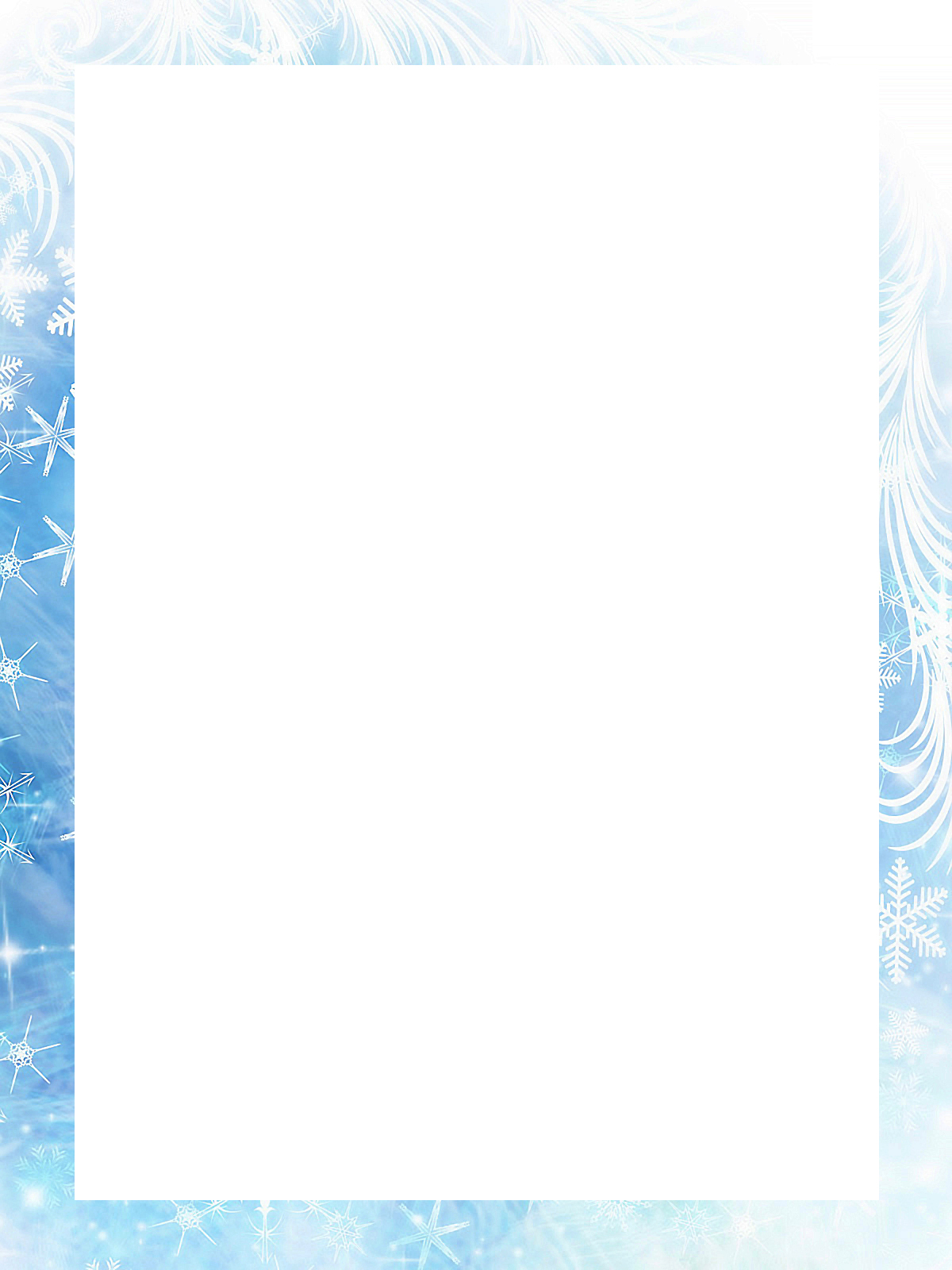 Срок реализации: Среднесрочный (1 месяц).Тип, вид проекта: Информационно-творческий, межгрупповой.Возраст детей: 5-7 лет.Участники проекта: Воспитанники подготовительной и старшей групп компенсирующей направленности для детей с ЗПР, воспитатель, учителя-дефектологи, учитель-логопед, родители.Актуальность: В конце ХХ века на одно из первых по значимости мест выдвинулась проблема усиления экологической грамотности каждого жителя планеты. Раньше, когда количество населения было сравнительно небольшим, и каждый человек находился в постоянном контакте с природой, экологические законы усваивались людьми в их обыденной жизни, естественным образом. Во второй половине ХХ века основная масса людей сосредоточилась в городах и потеряла связь с природой. В итоге изменилось поведение: люди стали брать от природы всё, что им казалось необходимым, а взамен отдавать очень мало или вообще ничего. Чтобы эту связь заново восстановить, научиться беречь окружающий мир, необходимо уже с дошкольного детства начинать знакомство детей с природными объектами ближайшего окружения, к которому как раз и относятся птицы. На основе этого у детей развивается познавательный интерес к миру природы, любознательность, творческая активность, т. е. личностные качества ребенка, которые представлены как целевые ориентиры в ФГОС ДО.Цель проекта: Создание условий для уточнения и обогащения представлений детей о птицах средней полосы России, формирования предпосылок поисковой деятельности, экологической культуры и художественно-творческих способностей детей.Задачи проекта:- уточнить и обогатить представления детей об особенностях жизни, внешнем виде, среде обитания птиц средней полосы России, значимости птиц в природе;- создать условия для развития у детей способности анализировать, обобщать, делать выводы о некоторых закономерностях и взаимосвязях в природе;- способствовать формированию у детей навыков исследовательской деятельности; - развивать связную речь (умение составлять рассказы-описания, делать пересказы), обогатить словарный запас по теме «Зимующие птицы»;- развивать любознательность; - способствовать индивидуальному самовыражению детей в процессе продуктивной творческой деятельности;- развивать зрительное восприятия, память, мышление, мелкую моторику;- обеспечить условия для воспитания экологической культуры, отзывчивости, желания помогать птицам в зимних условиях;- обеспечить организацию совместного творчества родителей и детей;- пополнить предметно-развивающую среду по теме проекта.Продукт проектной деятельности: Мини-книги о зимующих и кочующих птицах средней полосы России, кормушки, детские рисунки и поделки.Формы реализации проекта: Беседы. Художественно-продуктивная деятельность. Творческая деятельность – создание мини-книги. Исследовательская деятельность. Наблюдения в природе. Игровая деятельность. Самостоятельная деятельность. Заучивание стихотворений. Организация выставки кормушек, детских работ. Чтение художественной литературы. Презентация мини-книги.Методы проекта: Исследовательские: Проблемные вопросы, опыты с перьями, измерение количества зерна.Наглядные: Тематические иллюстрации, фотографии, мультимедийные презентации, модели, рисунки детей, энциклопедии, ТСО.Словесные: Беседы, прослушивание художественных произведений, консультации для родителей, объяснения, указания, словесные инструкции.Технология моделирования.Игровые технологии: Подвижные, дидактические игры.Здоровьесберегающие технологии: Физкультминутки, пальчиковые игры.Ожидаемый результат проекта: В результате реализации данного проекта предполагается, что воспитанники группы лучше запомнят названия зимующих и кочующих птиц, научатся различать их по внешнему виду. В процессе работы естественным образом будет происходить развитие познавательных процессов и обогащение словарного запаса детей. Уточнение и углубление представлений о птицах нашего края будет способствовать развитию познавательного интереса, формированию бережного отношения к природе. Творческие задания проекта простимулируют потребность детей в самореализации, самовыражении и сблизят их с родителями и сверстниками.Стратегия реализации проекта.I этап. Подготовительный.Погружение в проблему, выявление объема знаний и представлений у детей о зимующих и кочующих птицах средней полосы России методом трех вопросов.Определение целей и задач.Составление плана деятельности.Информация для родителей о предстоящем проекте.Приобретение необходимых материалов (корм для птиц, птичьи перья, канцтовары).Подбор методической и художественной литературы, иллюстраций, фотографий.Изготовление пособий, карточек, моделей, дидактических игр.Подготовка необходимого оборудования.Подбор мультимедийного обучающего материала.Подготовка цикла бесед о птицах.Планирование наблюдений.Разработка сценариев ООД.Погружение в проблему методом трех вопросов:Педагог приносит в группу синичку из бумаги и сообщает детям следующий факт: зимой из 10 синиц 7-8 погибает, если не находят еду. Детей заинтересовал данный факт. Они стали спрашивать о том, как другие птицы выживают зимой.Вопросы на этапе рождения проблемы:– Что вы знаете о птицах, которых можно увидеть у нас зимой в городе и в лесу? (Ответы детей: Это зимующие птицы. Они не улетают. Их нужно кормить семечками и хлебом. Им нужно помогать. Они могут погибнуть.)– Что бы вы хотели еще узнать? (Ответы детей: Еще про других птиц хочу узнать, которые не улетают. Хочу больше узнать про снегиря (сову, дятла, ворону). Птицы мерзнут зимой? Хочу послушать, как поют разные птицы.)– Где найти ответы на ваши вопросы? (Ответы детей: Спросить у воспитателя. Спросить у мамы (бабушки, папы).  Посмотреть по телевизору, в компьютере, в Интернете. Прочитать в книге.)II этап. Основной.Работа с родителями.Информация в родительском уголке «Покормите птиц зимой».Организация выставки «Кормушка для птиц».Консультации «Чем кормить птиц зимой», «Как сделать книжку-малышку».Выполнение рекомендаций и заданий учителя-дефектолога, учителя-логопеда по теме «Зимующие птицы» дома с ребенком. Изготовление совместно с детьми мини-книг про зимующих птиц.Работа с детьми.Познавательное развитие.Беседы: - «Кто такие птицы?» (чем птицы отличаются от млекопитающих)- «Как живут птицы зимой?» - Ситуативные беседа «Меню птиц». Наблюдение за поведением разных птиц у кормушек на территории детского сада.Экспериментально-исследовательская деятельность- «Зачем птицам перья?» (опыты с птичьими перьями)- «Накормим птиц» (измерение объема зерна с помощью условной мерки)Демонстрация презентации «Зимующие птицы».Прослушивание аудиозаписей «Голоса птиц».Рассматривание иллюстраций и демонстрационного материала по теме (Жигарев И. «Атлас животных» и др.).Коррекционно-развивающие задания: «Впиши пропущенные числа на перышках», лабиринт «Птичьи следы», математический лабиринт «Помоги птичке долететь до ягод», «Нарисуй по клеткам птицу», «Обведи по образцу» и т. д.Художественно-эстетическое развитие.Лепка «Птичья столовая».Рисование «Снегирь на ветке», «Совы» (методом тычка), «Голубь на ладошке» (восковые мелки и фломастеры), «Покормите птиц зимой», «Где обедал воробей».Интегрированное занятие – аппликация и конструирование из бумаги в технике оригами «Синички на кормушке».Конструирование из бумаги «Птичка-невеличка» (для игры «Чья птица улетит дальше»).Речевое развитие.Приобщение к художественной литературеГурина И. «Как появляется птица», Сладков Н. «Синичкина кладовая», «Курорт «Сосулька», Богдарин А. «Знакомые птицы», Толстой Л. Н. «Умная галка», Бианки В. «Синичкин календарь», «Сумасшедшая птица», «Кто к кормушке прилетел?», Кастрючин В. «Мороз и птицы», Зотов В. «Клест».Развитие речи- Чтение сказки с обсуждением Нищева Н. «Как сорока клеста судила» Задачи: Активизация и актуализация словаря по теме: «Зимующие птицы» (зима, зимующие птицы, птица, снегирь, синица, ворона, голубь, воробей, дятел, свиристель, крыло, перо, хвост, оперение; прилетать, голодать, замерзать, блестеть, переливаться). Обогащение речи прилагательными, обозначающими моральные качества. Совершенствование грамматического строя речи (употребление предложно-падежных конструкций). Совершенствование навыка пересказа. - Заучивание пальчиковой гимнастики «Мы кормушку смастерили, мы столовую открыли».- Составление рассказа по серии сюжетных картин «Как помочь птицам зимой» Ильяковой Н. - Загадки о зимующих птицах.- Составление рассказов-описаний зимующих птиц по схеме-алгоритму «Расскажи о птице».- Речевые д/и «Скажи наоборот», «Назови ласково», «Что могут птицы?», «Почему так называется?», «У кормушки» (Активизация антонимов, глаголов в речи по теме, развитие умения образовывать уменьшительно-ласкательные формы существительных, учить объяснять значения сложных слов, активизация предложно-падежных конструкций).Социально-коммуникативное развитие.Ситуативная беседа «Что может произойти, если птиц зимой не подкармливать?».Трудовая деятельность: чистка кормушек, подкармливание птиц.Физическое развитие.Подвижные игры: «Совушка», «Перелет птиц», «Птички и кошка».Малоподвижные игры «Зимующие и не зимующие птицы», «Летает – не летает».Заучивание физкультминутки «Покормите птиц зимой».Игровая деятельность.Д/и «Угадай птицу» (Развитие зрительного восприятия, внимания, наблюдательности, мелкой моторики).Д/игра-лото «Зимующие птицы» (Активизация словаря по теме: «Зимующие птицы»; развитие внимания, памяти, мышления; развитие лексико-грамматического строя речи; закрепление навыка устного счета в пределах пяти).Д/и «Кормушка» (Уточнение и углубление представлений о предпочтениях в еде различных зимующих птиц)Д/и «Кто как устроен» (Уточнять и углублять представления о строении различных живых организмов, в том числе птиц).Д/и «Собери птицу» (Развитие мелкой моторики, зрительного и пространственного восприятия, внимания, наблюдательности).Д/и «Назови птичку, которой не стало», «Что изменилось?», «Кто улетел, кто прилетел» (Развитие внимания, памяти, наблюдательности).Д/и «Кто как кричит» (Уточнение и углубление представлений о зимующих птицах, обогащение словаря, формирование умения различать зимующих птиц по голосам).Д/и «Загадки-отрицания про птиц» (Развитие связной речи, внимания, мышления).Д/и «Четвертый лишний» (Формирование умения обобщать по существенному признаку, развитие связной речи).Игра «Чья птица улетит дальше» (Обучение плавному, свободному выдоху, активизация мышц губ).Д/и «Угадай птицу по описанию» (с использованием схемы-алгоритма).Д/и «Сравни птиц» (Обобщение представлений о зимующих птицах, их повадках, образе жизни, активизация антонимов в речи, развитие умения анализировать и сравнивать).Д/и «Узнай птицу по силуэту» (Развитие зрительного восприятия, внимания, наблюдательности).Д/игра-макет «Дерево. Времена года».Оснащение предметно-развивающей среды. Познавательное развитие.- Картинки и иллюстрации с изображением зимующих птиц для рассматривания.- Серия демонстрационных картин «У кормушки», «Как помочь птицам зимой».- Наглядно-дидактическое пособие «Птичья столовая».- Схемы-иллюстрации «Внешнее строение птиц», «Развитие птицы».- Набор карточек с символами «Модель Птицы», «Модель Млекопитающие».- Аудиомагнитофон. - Запись голосов птиц.Художественно-эстетическое развитие - Раскраски, трафареты, шаблоны на тему «Зимующие птицы».- Алгоритмы рисования и лепки птиц. - Различные изобразительные материалы, наборы для детского творчества.Экспериментально-исследовательская деятельность.- Перья для рассматривания, сравнения, проведения опытов.- Различные виды корма: зерно, просо, сушеные ягоды, семечки подсолнечника и т. д.- Лупы, детский микроскоп, стаканчики для воды, ложки для измерения объема зерна.- Карточки-схемы «Свойства перьев».Речевое развитие.- Книги о птицах для чтения и рассматривания иллюстраций на тему.- Книги энциклопедического содержания.- Книги с загадками, пословицами и поговорками о птицах.- Аудиозапись сказки о птицах.- Схема-алгоритм «Расскажи о птице» для составления описательного рассказа. Театрализованная деятельность- Маски-ободки зимующих птиц.Игровая деятельность.- Дидактические игры: Лото «Зимующие птицы», «Угадай птицу», «Загадки-отрицания про птиц», «Собери птицу», «Кормушка» и др.III этап. Завершающий.Выставка детских творческих работ на тему «Зимующие птицы».Фотоотчет для родителей о проекте.Презентация детьми мини-книг о птицах.Подведение итогов проекта.Презентация проекта на педагогическом совете ДОУ.Выводы.Педагоги: - Собран и систематизирован материал по теме проекта. - Обогащена предметно-пространственная развивающая среда группы.Дети: 
- Узнают и называют зимующих птиц. 
- Могут сравнить птиц, назвать их отличия и сходства, отгадывать загадки про птиц. - Имеют представление о роли человека в жизни птиц, о правильном поведении в природной среде.- Могут рассказать о птице перед аудиторией (защита мини-книги). 
- Используют в свободной деятельности игры по теме.
Родители: 
- Приняли участие в жизни группы. 
- Проявили творческую инициативу в изготовлении кормушек, мини-книг с детьми.- Общение с детьми по теме проекта.- Повышение уровня экологической культуры родителей.Литература по проекту.Методическая литература:Аксенова, З.Ф. Войди в природу другом. Экологическое воспитание дошкольников. – Москва: ТЦ Сфера, 2011.Борисенко М. Г. Перелетные и зимующие птицы. – Паритет, 2005.Веракса Н. Е. Проектная деятельность дошкольников. Для занятий с детьми 5-7 лет. ФГОС. – М., 2016.Веракса Н. Е., Комарова Т. Основная образовательная программа дошкольного образования "От рождения до школы". ФГОС. – М., 2016.Горькова Л.Г. Сценарии занятий по экологическому воспитанию дошкольников (средняя, старшая, подготовительная группы) / Л.Г. Горькова, А.В. Кочергина, Л.А. Обухова. – М., 2005.Ильякова Н. Е. Серия сюжетных картин «Как помочь птицам зимой?». Демонстрационный материал и конспекты занятий по развитию связной речи у детей 5-7 лет с ОНР. – М., 2006.Карпова С. И., Мамаева В. В. Развитие речи и познавательных способностей дошкольника. 6-7 лет. – М., 2016.Нищева Н.В. Развивающие сказки: Цикл занятий по развитию лексического состава языка, совершенствованию грамматического строя речи, развитию связной речи у детей дошкольного возраста. - Санкт-Петербург, 2002.Подрезова Т.И. Материал к занятиям по развитию речи. Дикие животные и птицы. – М.,2010.Рыжова Н.А. Экологическое образование в детском саду. – М.,2001.Система экологического воспитания в дошкольных образовательных учреждениях: информационно-методические материалы, экологизация развивающей среды детского сада, разработки занятий по разделу «Мир природы», утренники, викторины, игры. - Волгоград, 2008.Соломенникова О. А. Экологическое воспитание в детском саду. Программа и методические рекомендации. Для занятий с детьми 2-7 лет. – М., 2014. Теремкова Н. Э. Логопедические домашние задания для детей 5-7 лет с ОНР. Альбом 2. – М., 2007.Детская художественная и научно-популярная литература:Бианки В. В. Любимые сказки о животных. – М., 2015.Бианки В. В. Синичкин календарь. – Стрекоза, 2015.Богдарин А. Ю. Знакомые птицы. – Богдарин, 2007.Гурина И. В. Как появляется птица. – Москва, 2011.Жигарев И. А. Атлас животных. - М., 2003.Зотов В. Лесная азбука. Аудиокнига. – Два жирафа, 2004.Кастрючин В. А. Сказки лесной полянки. – М., 2007.Сладков Н. И. Лесные тайнички. Рассказы о природе. – МАХАОН, 2014.Сладков Н. И. Синичкина кладовая. – М., 1988.Толстой Л. Н. Умная галка. – М., 1985.